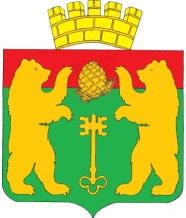 СОВЕТ ДЕПУТАТОВ ПОСЕЛКА КЕДРОВЫЙ
КРАСНОЯРСКОГО КРАЯРЕШЕНИЕ        27.09.2021                                поселок Кедровый                                №25-76Р    	Об утверждении размера платы  за содержание жилого помещения  для нанимателей жилых помещений по договорам социального найма и договорам найма жилых помещений муниципального жилищного фонда, размера платы за содержание жилого помещения  для собственников жилых помещений, которые не приняли решение о выборе способа управления многоквартирным домом или не приняли решение о выборе  способа управления многоквартирным домом или не приняли решение об установлении размера платы  за содержание жилого помещения	В соответствии с Жилищным кодексом Российской Федерации, Федеральным законом от 06.10.2003 №131 – ФЗ «Об общих принципах организации местного самоуправления в Российской Федерации», приказом Министерства строительства и жилищно-коммунального хозяйства Российской Федерации от 06.04.2018 №213/пр «Об утверждении методических рекомендаций по установлению размера платы за содержание  жилого помещения, для собственников жилых помещений, которые не приняли решение о выборе способа управления многоквартирным домом, решение об установлении размера платы за содержание жилого помещения, а также по установлению порядка определения предельных индексов изменения размера такой платы», постановлением Правительства Российской Федерации от 06.05.2011 №354 «О предоставлении коммунальных услуг собственникам и пользователям помещений в многоквартирных домах и жилых домов»,  руководствуясь Уставом поселка Кедровый Красноярского краяРЕШИЛ: 1. Утвердить размер платы за содержание жилого помещения для нанимателей жилых помещений по договорам социального найма и договорам найма жилых помещений муниципального жилищного фонда, размер платы  за содержание жилого помещения для собственников жилых помещений, которые не приняли решение о выборе  способа управления многоквартирным домом или не приняли решение об установлении размера платы за содержание жилого помещения, согласно приложению к решению        2. Плату за содержание жилого помещения в многоквартирном доме  установить  сроком на три года Размер платы определять в рублях на 1 квадратный метр помещения (жилого, нежилого) в многоквартирном доме в месяц.       3.  Решение вступает в силу в день, следующий за днем его официального опубликования в печатном издании «Вести Кедрового».       4.  Контроль за выполнением настоящего решения возложить на постоянную комиссию Совета депутатов по социальным вопросамПредседатель Совета депутатовпоселка Кедровый Красноярского края                                     А.Г. Боргояков Глава поселка Кедровый Красноярского края                                                                    В.И. Дюбин Приложение к  Решению Совета депутатов поселка Кедровый Красноярского края от 27.09.2021г. №25-76РРАЗМЕР
платы за содержание жилого помещения для нанимателей жилых помещений по договорам социального найма и договорам найма жилых помещений муниципального жилищного фонда, для собственников жилых помещений, которые не приняли решение о выборе способа управления многоквартирным домом или не приняли решение об установлении размера платы за содержание жилого помещения ( с различными видами благоустройства за 1 кв.м общей площади жилого помещения).№п/пСтепень благоустройства жилого помещенияРазмер платы  за 1м² общей площади в месяц, руб.1231Многоэтажные капитальные дома, имеющие все виды благоустройства, без лифтов и мусоропроводов с газифицированным оборудованием 25,152Многоэтажные капитальные дома, имеющие все виды благоустройства, без лифтов и мусоропроводов с электроплитами 22,50